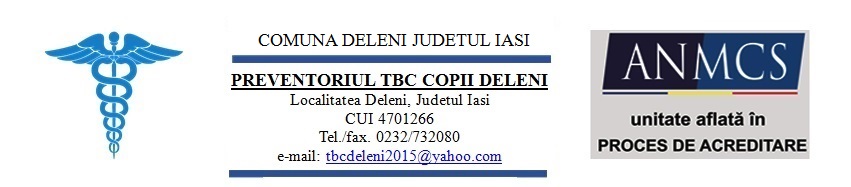 Criteriile pentru internarein Prevetoriul TBC Copii Deleni sunt:Copii din focare cu tuberculozaPrimoinfectii TBCTransfer din alte spitale de profilHiperergie tuberculinicaCopii contact cu focare de tuberculoza activa si fara conditii de monitorizare optimaConducerea __________________________________________________SERVICII MEDICALE ACORDATE IN CADRUL PREVENTORIULUI TBC COPII DELENIPreventoriul TBC Copii Deleni acorda servicii medicale specifice prevenirii si combateri imbolnavirii de tuberculoza la copii cu risc de a contacta aceasta afectiune. Copiii internati provin din comunitati cu prevalenta crescuta a tuberculozei si cu nivel socio-economic scazut. In Preventoriu se asigura si ingrijirea copiilor care au fost bolnavi de tuberculoza si care, in momentul internarii sunt stabilizati clinic, necontagiosi, precum si a unor  copii cu afectiuni respiratorii cornice.Criteriile pentru internare in Prevetoriul TBC Copii Deleni sunt:Copii din focare cu tuberculozaPrimoinfectii TBCTransfer din alte spitale de profilHiperergie tuberculinicaCopii contact cu focare de tuberculoza activa si fara conditii de monitorizare optimaConducerea 